Frederick Association of Support School Employees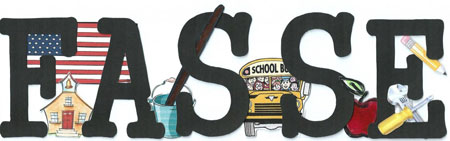 1 Worman’s Mill Court, Suite 15Frederick, MD  21701Phone:  301-620-9217www.myfasse.orgFASSE Offers Scholarship OpportunityMarch 8, 2022 – The Frederick Association of School Support Employees (FASSE) is accepting applications for its annual $500 scholarship. Current FASSE members and Frederick County public high school seniors whose parent/grandparent/guardian is a current FASSE member are eligible and encouraged to apply.Candidates must complete an application, prepare brief responses to five questions, and provide two letters of recommendation. To obtain additional details and an application, visit the School Counselors Office at any Frederick County public high school or email Scholarship.FASSE@gmail.com. Applications are due by 4 PM on Monday, April 11, 2022.  This is the seventh year that FASSE has offered a scholarship.  “Assisting a student who is pursuing higher education is a natural extension of what educational support employees do every day,” according to FASSE president Sharon Eburg.A local affiliate of the Maryland State and National Education associations, FASSE represents approximately 2,500 bus drivers, custodians and maintenance staff, interpreters, instructional assistants, food service workers, secretaries, technology support and all other support employees of Frederick County Public Schools. FASSE works to promote and encourage educational success for all students, from getting them to school to making sure buildings are clean and welcoming.#     #     #Media Reps:  For more info, please email Scholarship.FASSE@gmail.com